Studios, Streaming Companies File Suit Against Setvnow Streaming companies and movie studios including Amazon, Netflix, Disney and Twentieth Century Fox have sued Setvnow. The companies allege that the company is pirating content and infringing on copyrights through its Set TV package of over 500 channels.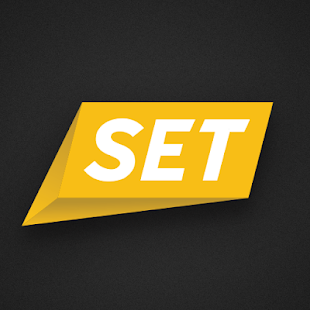 Multichannel News 4/23/18https://www.multichannel.com/news/netflix-amazon-join-studios-targeting-set-tv